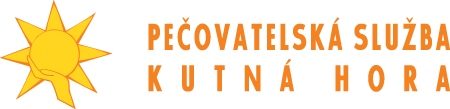 Výroční zprávaza rok 2015„Stupeň úcty ke stáří udává stupeň ušlechtilosti a pravé ceny u všech národů a kultur.“
(Ladislav Klíma)

ObsahÚvodZákladní informaceČinnost a služby poskytované v roce 2015Hospodaření za rok 2015Kontrolní činnost v roce 2015ZávěrÚvod 	Stále více narůstá bariéra mezi osamělými seniory či zdravotně postiženými lidmi a společností, vyplývající z jejich izolovanosti pro snížení možnosti komunikace ze zdravotních příčin nebo úbytku fyzických a psychických sil. Při jejich zdravotním nebo sociálním omezení, a v důsledku toho i částečným vyčleněním ze společnosti, jsou tyto osoby odkázány na pomoc osob druhých nebo stálé služby sociálních a zdravotnických zařízení. Mnozí musí opustit svůj domov jen proto,
že sami nezvládnou všední záležitosti vyplývající z bydlení nebo údržby bytu. 
Snaží se řešit svoji krizovou situaci žádostí u svých praktických lékařů o hospitalizace ve zdravotnických zařízeních pro zástupné zdravotní potíže nebo se jejich pobyt v nemocnicích po docíleném zlepšení zdravotního stavu často prodlužuje ze sociálních důvodů.Veřejný závazekV popředí zájmu poskytování Pečovatelské služby Kutná Hora, příspěvkové organizace (dále jen „PS KH“) stojí člověk, který se rozhodne službu využívat, a tudíž všechny její činnosti jsou zaměřeny k uspokojení jeho potřeb, udržení jeho stávajícího životního standardu nebo dokonce jeho zvýšení.Poslání Pečovatelské služby Kutná HoraPosláním PS KH je poskytovat pečovatelské služby seniorům a zdravotně postiženým občanům. Poskytovat jim pomoc a podporu v nepříznivé sociální situaci, do které se mohli dostat např. z důvodu věku nebo nepříznivého zdravotního stavu.Služby jsou poskytovány na základě individuálních potřeb klientů tak,
aby pro ně byly motivující a podporovaly jejich samostatnost a sociální začleňování, napomáhaly jim vést důstojný a plnohodnotný život, zajišťovaly jim prožití klidného
a spokojeného stáří, se zachováním vazeb na blízké, přátele a příbuzné.Důležitým úkolem pro PS KH je kompenzovat sníženou soběstačnost klienta tak, aby byl v maximální možné míře zachován jeho dosavadní způsob života – v přirozeném domácím prostředí, bez nutnosti ústavní péče.Důležitým prvkem při poskytování sociálních služeb je kvalita. PS KH své služby poskytuje v souladu se „Standardy kvality sociálních služeb“. Nedílnou součástí pracovního chování a jednání pracovníků je etika. Zásady etického chování jsou obsaženy v dokumentu “Etický kodex PS KH“. Všichni pracovníci jsou s těmito dokumenty obeznámeni, jsou pro ně závazné a jsou povinni se jimi řídit.Základní informaceNázev organizace:	Pečovatelská služba Kutná Hora, příspěvková organizaceAdresa:		Pirknerovo nám. 202, 284 01 Kutná HoraIČO:			61926973Právní forma:	příspěvková organizace s vlastní právní subjektivitouZřizovatel:		Město Kutná Hora		Zřízena ke dni:	1.7.1995Zřizovací listina:	vydána dne  30.6.1995 na základě usnesení zastupitelstva Města Kutná Hora č. 76/95 ze dne 23.3.1995 Pečovatelská služba Kutná Hora je příspěvkovou organizací, zřízenou
za účelem poskytování sociálních služeb ve smyslu zákona č. 108/2006 Sb.,
o sociálních službách, a s ním souvisejícími platnými předpisy, zejména vyhláškou
č. 505/2006 Sb., kterou se provádějí některá ustanovení zákona o sociálních službách, vše v platném znění.V oblasti hospodaření je Pečovatelská služba Kutná Hora (dále jen „PS KH“) řízena ze strany zřizovatele schváleným ročním rozpočtem. Majetek, kterým disponuje, je jejím majetkem nebo majetkem zřizovatele - Města Kutná Hora 
(budova Pirknerovo nám. 202) a byl jí předán k hospodaření.PS KH je zapsána v registru poskytovatelů sociálních služeb u Krajského úřadu Středočeského kraje a má registrovány tyto služby:pečovatelská služba (terénní a ambulantní), identifikátor - 1584495;centra denních služeb, identifikátor - 1961236.PS KH je členem „České asociace pečovatelských služeb“. Cílová skupina klientů:osoby se zdravotním postižením; osoby s jiným zdravotním postižením;osoby s tělesným postižením; senioři. Předmět hlavní činnosti PS KH:poskytování terénních a ambulantních pečovatelských služeb;provoz Centra denních služeb.Organizační složky PS KH:PS KH Pirknerovo nám. 202, Kutná Hora (vedení organizace, provozní účetní, zázemí pracovníků sociální péče);Středisko osobní hygieny (dále jen „SOH“) -  Pirknerovo nám. 202, Kutná Hora;SOH – U Havírny 922, Kutná Hora;SOH – Školní 401, Kutná Hora;Centrum denních služeb (dále jen „CDS“) -  U Havírny 922, Kutná Hora.Organizační struktura PS KH:ředitelkasociální pracovnicepracovníci sociální péčeprovozní účetní.Hospodářská činnost (vykonávána na základě živnostenského oprávnění):pedikúra.Personální zajištění činnosti organizace	Ke dni 31.12.2015 byl celkový počet pracovníků s platnou smlouvou 22, z tohoto počtu čerpají 3 pracovnice rodičovskou dovolenou. Přímou péči o klienty zajišťovalo 17 pracovníků. 	Všichni pracovníci přímé péče splňují předepsané vzdělání. V souladu s příslušnými ustanoveními zákona č. 108/2006 Sb., o sociálních službách,
si průběžně rozšiřují a doplňují znalosti (odborné stáže, kurzy).Průměrná hrubá mzda											V Kč	Dle údajů ČSÚ zveřejněných dne 11.3.2016 byla ve Středočeském kraji v roce 2015 průměrná hrubá mzda  26.527,00 Kč.	
	V dokumentu "Vyhlášení dotačního řízení Středočeského kraje
pro poskytovatele sociálních služeb na rok 2015" jsou stanoveny mzdové náklady
na 1 pracovníka přímé péče ve výši 24.120,00 Kč.		Vzhledem k tomu, že služby jsou poskytovány po celý rok, nelze je všechny plně zajistit jen stálými pracovníky (zejména v době čerpání dovolených, o víkendech a státních svátcích). Z tohoto důvodu jsou uzavírány dohody o provedení práce
a dohody o pracovní činnosti (zajištění rozvozu obědů, přímou pečovatelskou péči vykonávají pouze stálí pracovníci). V roce 2015 jsme uzavřeli 5 dohod se studenty středních škol a vysokých škol (přednostně se sociálním a zdravotním zaměřením). 	V roce 2015 jsme umožnili vykonat odbornou praxi 3 studentům - 2 studentky 
SZŠ a VOŠ zdravotnické Havlíčkův Brod, 1 studentka University JEP 
Ústí nad Labem.Vzdělávání pracovníkůPovinnost vzdělávat se ukládá pracovníkům, kteří zajišťují přímou péči
o klienta, zákon č. 108/2006 Sb., o sociálních službách (v rozsahu 24 hodin za rok). 	Tak jako v  letech předešlých, i v roce 2015 bylo pro tyto pracovníky zajištěno akreditované profesní vzdělávání a odborné stáže, např.: odborná stáž – ANIMA Čáslav o.p.s.ČAPS – „Aktivizace klienta v domácí péči, aktivizační techniky“ČAPS – „Úvod do problematiky první pomoci v pečovatelské službě“ČAPS – „Úskalí pečovatelské profese“QQT s.r.o. – „jednání se zájemcem o službu jako základ kvalitního individuálního plánování“ZZS SčK – „Základy neodkladné resuscitace a první pomoc“MAVO s.r.o. – „procvičování paměti u seniorů“Adpotes – videokurz individuálního plánováníVISK – „Základy etiky pro pracovníky v pomáhajících profesích“.	Ředitelka a sociální pracovnice se v průběhu roku aktivně zapojovaly
do projektu Centra pro komunitní práci Střední Čechy - „Odborná koalice – podpora seniorů setrvat ve své domácnosti“ (workshopy, semináře, porady). Dále odborných seminářů a porad pořádaných MPSV a KÚ Středočeského kraje, konference ČAPS.	Účetní organizace absolvovala odborné kurzy se zaměřením na účetnictví
a daňovou problematiku příspěvkových organizací.	Všichni pracovníci absolvovali periodické školení BOZP a PO. Pracovníci,
kteří jsou pověřeni řízením služebních vozidel školení řidičů.Činnost a služby poskytované v roce 2015Poskytované sociální služby	Sociální služby jsou poskytovány občanům, kteří se nacházejí v nepříznivé sociální situaci. Jedná se zejména o osoby se sníženou samostatností, soběstačností a mobilitou (z důvodu věku nebo zhoršeného zdravotního stavu)
a osoby, které jsou při péči o sebe a svoji domácnost odkázány na pomoc druhých osob. Sociální služby zajišťujeme po celý rok, tj. včetně víkendů a státních svátků. Klientům poskytujeme terénní sociální služby dle jejich individuální potřeby i mimo níže uvedenou standardní pracovní dobu (s přihlédnutím k provozním možnostem organizace).Sociální služby jsou klientům poskytovány:pracovní dny - od 6.30 hod. do 15.00 hod., večerní služby v domácnosti klientů od 17.00 hod. do 20.00 hod.;sobota, neděle a státní svátky - od 7.30 hod. do 13.30 hod., večerní služby v domácnosti klientů od 17.00 hod. do 20.00 hod.Provoz Centra denních služeb (U Havírny 922) je zajištěn v pracovní dny v době
od 6.30 hod. do 17.00 hod.	Klientům, jejichž životní situace to vyžaduje, poskytujeme terénní sociální služby (mimo dovozu obědů) dle jejich individuální potřeby i mimo tuto standardní pracovní dobu, s přihlédnutím k provozním možnostem organizace.	Pracovníci PS KH jsou klientům k dispozici i v době, ve které nejsou běžně poskytovány služby. V případě potřeby, pokud u klienta nastane nějaká mimořádná situace – např. náhlé zhoršení jeho zdravotního stavu, se může klient telefonicky obrátit na pracovníky, kteří mu neprodleně zajistí potřebnou pomoc.	Pokud PS KH není schopná pokrýt veškeré potřeby a přání klientů, zajistí v součinnosti s klientem poskytnutí služby jinými organizacemi a odborníky.Kapacita služby:pečovatelská služba terénní – 800 klientů;pečovatelská služba ambulantní - 500 klientů;CDS – 25 klientů (denní kapacita zařízení).	Sociální služby jsou poskytovány nejen občanům města Kutná Hora, 
ale i občanům obcí regionu, ve kterých není poskytování sociálních služeb zajištěno (na základě smlouvy o poskytnutí finančního příspěvku z rozpočtu obce - 
Svatý Mikuláš, Křesetice, Vidice, Miskovice, Malešov, Nové Dvory).Služby poskytované v obci Hlízov	Na základě uzavřené „Smlouvy o zajištění sociálních služeb“ mezi Obcí Hlízov a PS KH byly poskytovány i v průběhu roku 2014 sociální služby v Domě s chráněnými byty (Hlízov 101). Jednalo se o základní sociální poradenství, organizační a kontrolní činnost. Služby byly zajišťovány 1x za 4 měsíce sociální pracovnicí PS KH. Počet klientůKe dni 31.12.2015 bylo celkem evidováno  835 uzavřených smluv 
na poskytování sociálních služeb. Počet klientů zahrnuje všechny klienty s platnou smlouvou, tj. klienty využívající základní a fakultativní sociální služby. Ke snížení počtu klientů došlo zejména z důvodu ukončování smluv na poskytování fakultativních služeb - pedikúr klientům, kteří nesplňují podmínky pro poskytování služeb dané zákonem (jedná se
o smlouvy, které byly uzavřeny do roku 2012) a dále z důvodu přirozeného úbytku (přestěhování k rodině, umístění v zařízení pro seniory, úmrtí). Počet klientů, kteří využili základní sociální služby (fakultativní služby - pedikúry v tomto počtu nejsou zahrnuty:Při zajištění stravy měli v roce 2015 klienti na výběr dodávku obědů
od 4 dodavatelů – Oblastní nemocnice Kolín, a.s. - Nemocnice Kutná Hora, 
SOŠ a SOU řemesel Kutná Hora, „Restaurace U Kamenného domu“ 
a „Catering Beil“.Aktivizační činnostPro naše klienty a obyvatele „Domu pro seniory“ zajišťujeme aktivizační činnost v prostorách CDS (U Havírny 921). V roce 2015 jsme pro seniory uspořádali: počítačový kurz;kurzy trénování paměti;představení žáků ZŠ Kamenná stezka – uspořádané ke Dni matek;„Vánoční besídka“ - program připravili žáci ZŠ T.G. Masaryka.Zapůjčování kompenzačních pomůcek	Nejen klientům, ale i ostatním občanům města (ve spolupráci s OSVZ
MÚ Kutná Hora) zapůjčujeme zdarma na dobu nezbytně nutnou kompenzační pomůcky. Jedná o pomůcky, které jsme dostali darem nebo nabyli bezúplatným převodem, a proto je poskytujeme bezplatně.	Pomůcky byly zapůjčovány na základě smlouvy o výpůjčce. Bližší informace – podmínky pro možnost zapůjčení kompenzačních pomůcek jsou uvedeny
na webových stránkách organizace.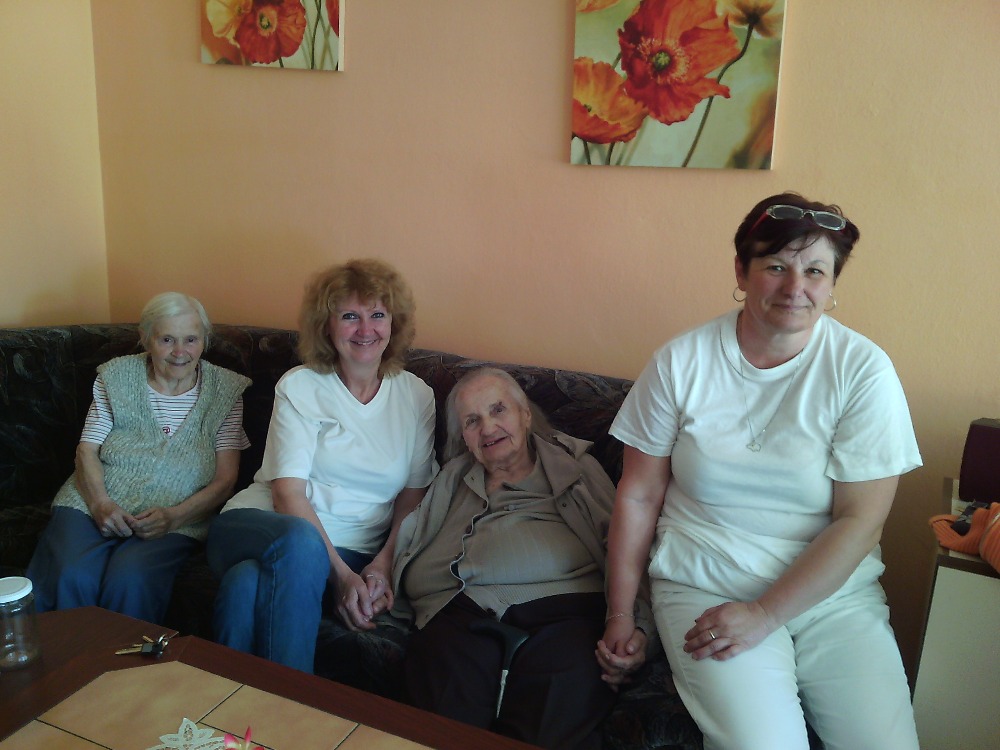 CDS - klientky a pracovnice PS KH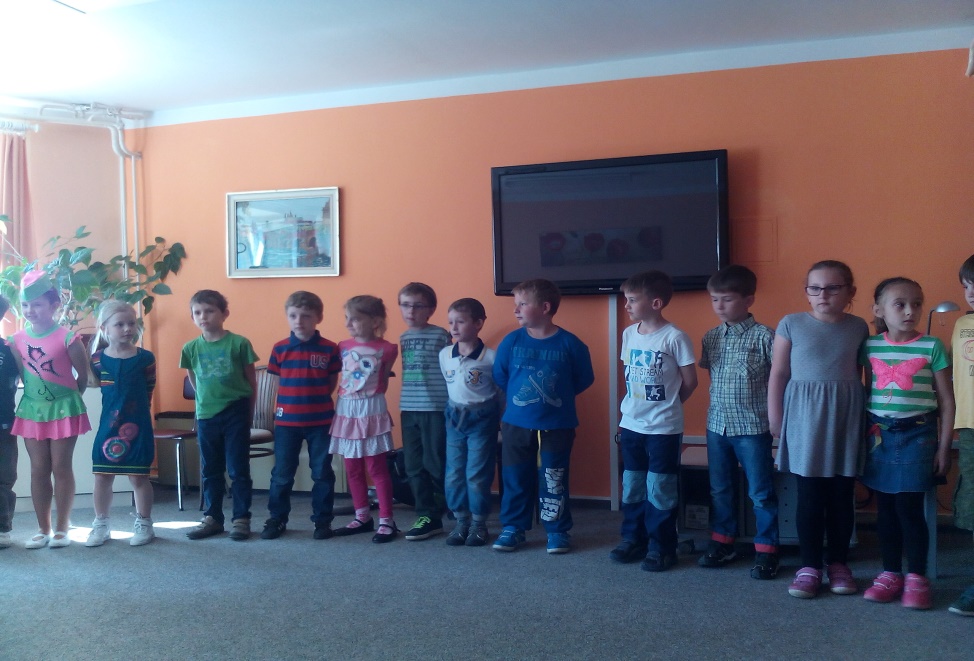 žáci ZŠ T.G. Masaryka - besídka ke „Dni matek“Hospodaření za rok 2015Finanční zajištění činnosti organizaceRozpočet organizace na rok 2015 byl sestaven jako vyrovnaný, celkové náklady
a celkové výnosy byly rozpočtovány ve výši 8 862 321,00 Kč.	Na období roku 2015 nám byla poskytnuta z rozpočtu Města Kutná Hora neinvestiční dotace ve výši 6 100 000,00 Kč. 	Dále nám byla poskytnuta neinvestiční dotace z rozpočtu Středočeského kraje
ve výši 1 000 400,00 Kč. Tuto dotaci lze využít pouze na financování základních sociálních služeb. 	Příspěvky na provozní náklady od obcí regionu, ve kterých poskytujeme sociální služby na základě uzavřené smlouvy o poskytnutí finančního příspěvku
z rozpočtu obce, činily 120 000,00 Kč. Na rok 2015 byla smlouva uzavřena s obcí Svatý Mikuláš - příspěvek 17 300,00 Kč, Křesetice -  příspěvek 22 920,00 Kč, Vidice – příspěvek 22 900,00 Kč, Miskovice – příspěvek 34 050,00 Kč, Nové Dvory – příspěvek 9 900,00 Kč a Malešov – příspěvek 12 930,00 Kč.Dotace:											v KčZhodnocení hospodaření 	Dle výsledovky ke dni 31.12.2015 činily celkové náklady 8 529 412,90 Kč
a celkové výnosy 8 852 238,00 Kč, bylo dosaženo zlepšeného hospodářského výsledku ve výši 322 825,10 Kč.	Plnění rozpočtu nákladových položek činilo celkem 96,24% a výnosových položek celkem 99,89%. 	V porovnání s rokem 2014 došlo ke zvýšení nákladů o 224,5 tis. Kč. 
Navýšení nákladů bylo zejména u položky „mzdové náklady“ - o 428,4 tis. Kč 
(z důvodu zvýšení tarifních mezd o 7,5% - týkalo se 17-ti pracovníků přímé péče
a o 3,5% u ostatních pracovníků – ředitelka a účetní). S tím souviselo i navýšení nákladů na zákonné sociální pojištění o 114,9 tis. Kč, zákonné zdravotní pojištění
o 41,3 tis. Kč a tvorby FKSP o 5,5 tis. Kč. Nejvyšší snížení čerpání nákladů bylo
u položky „opravy a udržování“ – o 283,5 tis. Kč (v roce 2014 byla provedena opravy střechy – náklady 284,2 tis. Kč).	Výnosy byly vyšší o 302,1 tis. Kč. Výši výnosů ovlivnila dotace z rozpočtu MÚ KH – bylo vykázáno navýšení o 150,0 tis. Kč. Ve skutečnosti byla výše dotace
na rok 2015 o 150,0 tis. Kč nižší než na rok 2014 (v roce 2014 poskytnuta neinvestiční dotace ve výši 6,250 mil. Kč a z této částky bylo 300,0 tis. Kč převedeno usnesení RM na investiční dotaci). Dále výši výnosů ovlivnilo navýšení dotace z rozpočtu Středočeského kraje – o 131,9 tis. Kč. Výnosy  -„tržby z prodeje služeb – základní činnost (tržby za poskytnuté sociální služby) byly navýšeny o 43,0 tis. Kč. 	Zlepšený hospodářský výsledek ve výši 322 825,10 Kč bude použit k navýšení zákonných fondů. Náklady 	Veškeré nákladové položky byly posouzeny z hlediska účelnosti, hospodárnosti a efektivnosti. Nákladové položky:501 – spotřeba materiálu – pohonné hmoty (182,7 tis. Kč), spotřeba materiálu 
(233,8 tis. Kč - kancelářské potřeby, úklidové prostředky, desinfekční prostředky), pracovní oděvy a obuv (11,5 tis. Kč), spotřeba materiálu – hospodářská činnost
(0,8 tis. Kč);502 – spotřeba energií - plyn (74,0 tis. Kč), elektrická energie (49,6 tis. Kč),
voda (33,4 tis. Kč), spotřeba energií - hospodářská činnost (1,4 tis. Kč);511 - opravy a udržování – opravy a udržování budovy (57,2 tis. Kč), běžné opravy zařízení (7,9 tis. Kč), údržba a oprava vozidel (98,9 tis. Kč), údržba a oprava elektronického zabezpečení budovy (2,8 tis. Kč), údržba plynových kotlů (2,2 tis. Kč), oprava a servis PC (0,5 tis. Kč);512 – cestovné – pracovní cesty, vzdělávání pracovníků; 518 - ostatní služby – školení a vzdělávání (20,4 tis. Kč), ostatní služby
(78,6 tis. Kč - např. zákonné revize, technické prohlídky vozidel, služby BOZP
a PO), nájemné (76,4 tis. Kč – CDS U Havírny), výkony spojů (51,7 tis. Kč), vedení mzdového účetnictví (83,4 tis. Kč), zabezpečovací služba (38,9 tis. Kč), propagace (16,7 tis. Kč), ostatní poplatky (38,0 tis. Kč - např. bankovní, správní, televizní a rozhlasové), ostatní služby – hospodářská činnost (1,4 tis. Kč);521 - mzdové náklady – MN stálí pracovníci (4 946,0 tis. Kč), MN – dohody
o provedení práce a dohody o pracovní činnosti (141,0 tis. Kč), MN – hospodářská činnost (4,8 tis. Kč), náklady na nemocenské dávky (11,1 tis. Kč);524 – zákonné sociální pojištění (1 246,0 tis. Kč), zákonné zdravotní pojištění
(448,6 tis. Kč), zákonné pojištění – hospodářská činnost (1,6 tis. Kč); 525 – jiné sociální pojištění – zákonné pojištění pracovníků – pracovní úrazy, nemoci z povolání (20,1 tis. Kč);527 - zákonné sociální náklady – příděl do FKSP (50,7 tis. Kč, 1% vyplacených mzdových prostředků), příspěvek na stravování pracovníků (140,6 tis. Kč, poskytovány stravenky v hodnotě 70,- Kč, z toho 55% hrazeno z nákladů), lékařské prohlídky pracovníků (1,1 tis. Kč, vstupní a periodické);538 - ostatní nepřímé daně a poplatky – např. registrace vozidla, ověřování dokumentů a podpisů, výpisy z rejstříku trestů ( 1,0 tis. Kč);548 – tvorba fondů – souvztažné účtování proti výnosovému účtu 646 000 – výnosy z prodeje DHM – proúčtování prodeje vozidla (25,0 tis. Kč);549 – pojistné - náklady na pojištění budov a vozidel (81,3 tis. Kč);551 – odpisy dlouhodobého majetku – budova (Pirknerovo nám. 202), vozidla, myčka nádobí, mobilní zvedák (151,3 tis. Kč);558 – náklady z drobného dlouhodobého majetku (78,0 tis. Kč – obměna běžného vybavení pracoviště, prostorů pro klienty (položky uvedeny dále v textu);562 – úroky z úvěru na pořízení vozidla 7/2013 (5,7 tis. Kč).Pořízený drobný dlouhodobý nehmotný majetek:výměna opotřebovaného zařízení a dovybavení – kanceláře Pirknerovo nám. – pracovní stůl, počítačový stůl, skříň, kancelářské židle – 19,7 tis. Kč, ventilátor – 1,0 tis. Kč, řezačka papíru – 1,3 tis. Kč;výměna opotřebovaného zařízení – nábytku – 2,5 tis. Kč (2x kontejner) – Pirknerovo nám. - šatna pracovníků sociální péče; dokoupení vybavení  - CDS U Havírny - prostory užívané klienty – nábytek – 3,2 tis. Kč;výměna opotřebovaného zařízení – CDS U Havírny – pračka a sušička – 28,1 tis. Kč, lednice – 7,7 tis. Kč, tiskárna – 4,0 tis. Kč, rychlovarná konvice – 0,8 tis. Kč ;mobilní telefony – 1x sociální pracovnice + 2x pracovníci sociální péče – 4,6 tis. Kč (výměna nefunkčních telefonů);sada na čištění oken – 2 ks  – 2,4 tis. Kč (využití při mytí oken v domácnosti klientů);mechanický vozík - zajištění mobility klientů – 2,7 tis. Kč (zejména při přepravě klienta k lékaři a na úřady).Opravy a udržování budovy Pirknerovo nám. 202:oprava římsy a výměna bočních vstupních dveří – 57,2 tis. Kč.Výnosy Výnosové položky:602 - tržby z prodeje služeb (klienti) – tržby za poskytnuté základní sociální služby (pomoc při zvládání běžných úkonů péče o vlastní osobu, pomoc při osobní hygieně, zajištění stravy, příprava a podání stravy, pomoc při zajištění chodu domácnosti, doprovod klientů k lékaři a na různé instituce) – 1 050,3 tis. Kč., tržby za poskytnuté fakultativní sociální služby (např. dovoz klienta motorovým vozidlem k lékaři a na různé instituce, dohled nad klientem, dohled nad požitím léků, pedikúra) – 457,8 tis. Kč, tržby z prodeje služeb – obce (doplatek obcí za dovoz obědů občanům) – 39,1 tis. Kč., tržby z prodeje služeb – hospodářská činnost (pedikúry) – 16,3 tis. Kč.; 644 – výnosy z prodeje materiálu – odprodej druhotných surovin – 0,1 tis. Kč;646 – výnosy z prodeje DHM – odprodej vozidla – 25,0 tis. Kč;649  – ostatní výnosy – úhrada klienta za znehodnocenou část termonosiče – 0,1 tis. Kč;672 – neinvestiční dotace z rozpočtu Města Kutná Hora – 6 100 000,00 Kč, neinvestiční dotace z rozpočtu Středočeského kraje –1 000 400,00 Kč, neinvestiční dotace od obcí regionu – 120 000,00 Kč, proúčtování odpisů vozidla pořízeného z dotace "Humanitárního fondu Středočeského kraje" v roce 2014  – 43,1 tis. Kč (souvztažně je o odpisech účtováno na nákladový účet 551 - odpisy dlouhodobého majetku).Úhrady klientů za poskytnuté sociální služby Klientům jsou poskytovány základní sociální služby, které jsou vymezeny zákonem č. 108/2006 Sb., o sociálních službách a blíže specifikovány ve vyhlášce
č. 505/2006 Sb., kterou se provádějí některá ustanovení zákona o sociálních službách. Tyto služby musí být v rámci výkonu pečovatelské služby zajištěny.
Dále jsou klientům poskytovány doplňkové služby, tzv. fakultativní služby,
které umožňují zajištění komplexní péče o klienta.Hospodářská činnost (doplňková činnost)	Mimo hlavní činnost provozuje PS KH hospodářskou činnost,
která je vykonávána na základě živnostenského oprávnění. V rámci hospodářské činnosti jsou občanům - seniorům, kteří nejsou klienty PS KH, poskytovány pedikúry. Tato činnost je vykonávána pouze tehdy, jestliže to umožňují provozní podmínky, prioritou je zajištění základní činnosti organizace. V roce 2015 činil zisk z této činnosti 5 450,00 Kč. Činnost zajišťují 2 pracovnice. 		v KčPořízený dlouhodobý nehmotný majetek	V 8/2015 byl realizován nákup nového vozidla na zajištění terénních sociálních služeb (vyhlášeno poptávkové řízení – veřejná zakázka malého rozsahu dle zákona č. 137/2006 Sb., o veřejných zakázkách). Bylo vybráno vozidlo 
„DACIA DOKKER“ – pořizovací cena 261 690,00 Kč, k úhradě byly použity prostředky z fondu reprodukce majetku (finanční prostředky z rozpočtu Města KH, které byly 12/2014 převedeny z neinvestiční dotace na investiční).  Kontrolní činnost v roce 2015Nedílnou součástí řízení organizace je nastavení vnitřního kontrolního systému tak, aby byly vytvořeny podmínky pro hospodárný, efektivní a účelný výkon činnosti organizace, zabezpečeno včasné zjišťování, vyhodnocování a minimalizace provozních, finančních, právních a jiných rizik. V souladu s příslušnými ustanoveními zákona č. 320/2001 Sb., o finanční kontrole ve veřejné správě, má PS KH zpracovanou vnitřní směrnici „Vnitřní kontrolní systém“, ve které jsou stanoveny jednotné kontrolní metody a postupy předběžné, průběžné a následné kontroly, včetně konkrétní odpovědnosti zaměstnanců.	Vnitřní kontroly byly prováděny dle harmonogramu a v rozsahu,
který je stanoven vnitřní směrnicí „Vnitřní kontrolní systém“. Závažné nedostatky nebyly zjištěny. 	Oddělením interního auditu Města Kutná Hora (zřizovatel PS KH) byla
ve dnech 20.8.–18.9.2015 provedena „Následná veřejnosprávní kontrola ve smyslu
§ 13 odst. 1 zákona č. 320/2001 Sb., o finanční kontrole ve veřejné správě“. 
Závažná  pochybení nebyla zjištěna. 	OSSZ Kutná Hora (Lorecká 667, Kutná Hora) - dne 4.2.2015 byla provedena „Kontrola plnění povinností v nemocenském pojištění, v oblast pojistného
a v důchodovém pojištění“ za období 1.32012 – 31.12.2014. Závady nebyly zjištěny.	Ze strany Krajské hygienické stanice (územní pracoviště Kutná Hora)
byly dne 5.11.2015 provedena kontrola dle zákona č. 255/2012 Sb. o kontrole (kontrolní řád) a zákona č. 258/2000 Sb. o ochraně veřejného zdraví. Předmětem kontroly byly prostory PS KH – Pirknerovo nám. 202 – prostory sloužící k zajištění terénních služeb a zázemí zaměstnanců. Závady nebyly zjištěny.ZávěrHlavní zásady a cíle uplatňované v rámci PS KH: spolupracovat s klientem, jeho rodinou a institucemi návazné sociální sítě
v zájmu zajištění či zlepšení situace klienta; dodržovat nastavených principů a zásad při práci s klienty;dále rozšiřovat penzum poskytovaných služeb a klientely;uspokojovat co nejvíce zájemců o službu;dodržovat standardy kvality sociálních služeb; provádět činnosti vedoucí ke zlepšení a udržení soběstačnosti
a samostatnosti klienta, při tom přistupovat ke klientovi jako k jedinečné lidské bytosti mající své individuální potřeby; soustavně kontrolovat a vyhodnocovat kvalitu poskytovaných služeb;podporovat celoživotní vzdělávání pracovníků;spolupracovat s dalšími institucemi působícími v sociální oblasti a v oblasti zdravotnictví;účast na konferencích, veletrzích sociálních služeb, prezentace naší organizace veřejnosti;pokračovat ve spolupráce s místními ZŠ, SŠ a VOŠ (zajištění aktivizačních programů, odborné praxe studentů).PoděkováníNaše velké poděkování patří zřizovateli – Městu Kutná Hora,
které se podílí značnou mírou na zajištění financování naší činnosti. Děkujeme vedení Středočeskému kraji za přidělení dotace z rozpočtu určené na financování základních sociálních služeb.Poděkování patří i pedagogům a žákům Základní školy T.G. Masaryka, zejména pí. učitelce Mgr. Lence Tvrdíkové, kteří nám pomáhali se zajištěním akcí
pro seniory. Dále bychom chtěli poděkovat vedení společnosti ANIMA Čáslav, o.p.s.
za zajištění odborné stáže pro pracovníky sociální péče.Děkujeme rovněž rodinným příslušníkům klientů za vstřícné jednání
a spolupráci při zajišťování poskytovaných sociálních služeb a v neposlední řadě
i klientům za jejich důvěru v nás.S ohlédnutím za celým rokem 2015 bych ráda vyjádřila vřelé díky pracovníkům přímé péče o klienty za jejich vysoké pracovní nasazení, za snahu vyhovět klientům v jejich přáních a potřebách a zpříjemnit jim každodenní život.V Kutné Hoře dne 23.5.2016Výroční zprávu vypracovala:  	Ing. Jana Kuklová					    ředitelka PS KHPečovatelská služba Kutná Hora, příspěvková organizacePirknerovo nám. 202, 284 01 Kutná Horatel. 327 513 301, 777 706 280, 773 706 280pskhora@tiscali.cz, pskh.socialni@seznam.czwww: pecovateslkasluzbakh.cz20112012201320142015pracovníci přímé péče2121191717z toho:    pracovníci sociální péče1919171616    sociální pracovnice22211provozní účetní11111ředitelka11111celkem 2323211919rodičovská dovolená33323evidenční počet pracovníků2626242122201120122013201420142015PS KH celkem 16 640,0017 057,0018 683,0018 995,0018 995,0021 747,00z toho pracovníci přímé péče o klienty: z toho pracovníci přímé péče o klienty: z toho pracovníci přímé péče o klienty: z toho pracovníci přímé péče o klienty: z toho pracovníci přímé péče o klienty: z toho pracovníci přímé péče o klienty: z toho pracovníci přímé péče o klienty: pracovníci sociální péče15 237,0015 549,0016 716,0017 525,0017 525,0020 423,00sociální pracovnice (VŠ vzdělání)20 963,0022 342,0023 946,0020 530,0020 530,0022 062,0020112012201320142015počet klientů9971 052969914835pečovatelská službapečovatelská služba201320142015ambulantní službypočet uživatelů za rok656755terénní službypočet uživatelů za rok565550458počet zajištěných obědů55 79359 04355 856PS celkempočet uživatelů za rok630617513CDSambulantní službypočet uživatelů za rok454750PS + CDS celkempočet uživatelů za rok6756645632009201020112012201320142015Město Kutná Hora6 965 000,006 320 000,006 319 000,006 177 000,006 200 000,006 250 000,006 100 000,00MPSV, Středočeský kraj1 500 000,00750 000,00750 000,00779 000,00856 000,00856 000,001 000 400,00příspěvky obcí0,000,000,000,00104 000,00120 200,00120 000,00celkem8 465 000,007 070 000,007 069 000,006 956 000,007 160 000,007 226 200,007 220 400,00v Kčv Kč2010201020112011 2012 201220132013 2014 201420152015náklady celkemnáklady celkem9 947 202,049 947 202,049 008 683,879 008 683,878 418 720,748 418 720,748 480 163,528 480 163,528 304 868,858 304 868,858 529 412,908 529 412,90výnosy celkemvýnosy celkem9 947 202,049 947 202,049 008 683,879 008 683,878 598 234,368 598 234,368 655 667,808 655 667,808 550 142,828 550 142,828 852 238,008 852 238,00hospodářský výsledekhospodářský výsledek0,000,000,000,00179 513,62179 513,62175 504,28175 504,28245 273,97245 273,97322 825,10322 825,10v Kčúčetnázev účturozpočet 2015  (v Kč)skutečnost 2015 (v Kč)plnění rozpočtu        (v %)501spotřeba materiálu457 500,00428 712,8493,71502spotřeba energií305 000,00158 472,4351,96511opravy a udržování194 500,00169 499,4587,15512cestovné16 500,0013 263,0080,38513náklady na reprezentaci3 000,000,000,00518ostatní služby423 200,00405 513,7995,82521mzdové náklady5 184 500,005 102 968,0098,43524zákonné pojištění1 700 500,001 696 247,0099,75525jiné sociální pojištění22 500,0020 079,0089,24527zákonné sociální náklady197 500,00192 398,4097,42538jiné daně a poplatky1 500,00960,0064,00548tvorba fondů25 010,0025 010,00100,00549ostatní náklady86 500,0081 273,0093,96551odpisy dlouhodobého majetku151 311,00151 281,0099,98558náklady z drobného dlouhodobého majetku85 000,0077 994,0091,76562úroky5 800,005 740,9998,98596ostatní finanční náklady2 500,000,000,00náklady celkem8 862 321,008 529 412,9096,24účetnázev účturozpočet 2015    (v Kč)skutečnost 2015                (v Kč)plnění rozpočtu        (v %)602výnosy z prodeje služeb1 573 500,001 563 473,0099,36644výnosy z prodeje materiálu100,00100,00100,00646výnosy z prodeje DHM (mimo pozemků)25 010,0025 010,00100,00649ostatní výnosy200,00144,000,00672výnosy z transferů (dotace)7 263 511,007 263 511,00100,00výnosy celkem8 862 321,008 852 238,0099,8920112012201320142015náklady92 075,0083 992,0056 939,0010 750,0010 900,00výnosy94 820,0086 990,0058 970,0016 120,0016 350,00zisk2 745,002 998,002 031,005 370,005 450,00